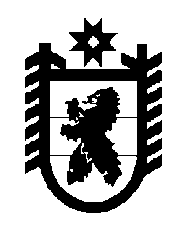 Российская Федерация Республика Карелия    УКАЗГЛАВЫ РЕСПУБЛИКИ КАРЕЛИЯО награждении государственными наградами Республики КарелияЗа высокие достижения в профессиональной деятельности и заслуги перед Республикой Карелия и её жителями наградитьмедалью «ЗА ЗАСЛУГИ ПЕРЕД РЕСПУБЛИКОЙ КАРЕЛИЯ»БАРИНОВУ Наталью Федоровну – члена Центральной избирательной комиссии Республики Карелия, МАКАРЕВИЧА Андрея Владимировича – начальника федерального государственного казенного общеобразовательного учреждения «Петрозаводское президентское кадетское училище», Петрозаводский городской округ.За высокий профессионализм, многолетний добросовестный труд в системе здравоохранения и большой вклад в профилактику и охрану здоровья населения республики присвоить почетное звание«ЗАСЛУЖЕННЫЙ ВРАЧ РЕСПУБЛИКИ КАРЕЛИЯ»СМИРНОВУ Виктору Владимировичу – врачу-хирургу государственного бюджетного учреждения здравоохранения Республики Карелия «Кемская центральная районная больница».За высокое профессиональное мастерство и большой вклад в развитие журналистики в Республике Карелия присвоить почетное звание«ЗАСЛУЖЕННЫЙ ЖУРНАЛИСТ РЕСПУБЛИКИ КАРЕЛИЯ»ЕГОРОВУ Дмитрию Юрьевичу – специальному корреспонденту службы информационных программ телевидения филиала федерального государственного унитарного предприятия «Всероссийская государственная телевизионная и радиовещательная компания» «Государственная телевизионная и радиовещательная компания «Карелия», Петрозаводский городской округ.За многолетний добросовестный труд, большой вклад в развитие высшего образования и подготовку квалифицированных специалистов  присвоить почетное звание«ЗАСЛУЖЕННЫЙ РАБОТНИК ОБРАЗОВАНИЯРЕСПУБЛИКИ КАРЕЛИЯ»ЕЛАХОВСКОМУ Дмитрию Вячеславовичу – доценту кафедры общей физики федерального государственного бюджетного образовательного учреждения высшего образования «Петрозаводский государственный университет».За заслуги перед республикой и многолетний добросовестный труд наградить ПОЧЕТНОЙ ГРАМОТОЙ РЕСПУБЛИКИ КАРЕЛИЯ:АНДРОНОВА Вадима Владимировича – заместителя председателя Комитета Законодательного Собрания Республики Карелия по государственному устройству и местному самоуправлению,АРЕХОВСКОГО Игоря Сергеевича – руководителя группы телеоператоров службы информационных программ телевидения филиала федерального государственного унитарного предприятия «Всероссийская государственная телевизионная и радиовещательная компания» «Государственная телевизионная и радиовещательная компания «Карелия», Петрозаводский городской округ,БОНДАРИК Любовь Сергеевну – врача-терапевта амбулатории федерального государственного бюджетного учреждения науки Федерального исследовательского центра «Карельский научный центр Российской академии наук», Петрозаводский городской округ,ДЖУССОЕВУ Алену Олавиевну – тренера-преподавателя по лыжным гонкам муниципального казенного образовательного учреждения «Детско-юношеская спортивная школа № 1 г. Сегежи»,КАРАТАЙ Ирину Михайловну – заместителя управляющего Государственным учреждением – Отделением Пенсионного фонда Российской Федерации по Республике Карелия, КОРНЫШЕВУ Светлану Павловну – заместителя начальника отдела Министерства национальной и региональной политики Республики Карелия, МАЦКЕВИЧА Александра Вячеславовича – начальника отделения по борьбе с этнической преступностью отдела № 3 управления уголовного розыска Министерства внутренних дел по Республике Карелия,МЕДВЕДЕВУ Марию Владимировну – старшего научного сотрудника Института леса – обособленного подразделения федерального государственного бюджетного учреждения науки Федерального исследовательского центра «Карельский научный центр Российской академии наук», Петрозаводский городской округ,МИХАЙЛОВУ Наталью Эрнестовну – консультанта Аппарата Законодательного Собрания Республики Карелия,ОКАТЬЕВУ Светлану Борисовну – начальника отдела кадров федерального государственного бюджетного учреждения науки Федерального исследовательского центра «Карельский научный центр Российской академии наук», Петрозаводский городской округ,РЯЗАНСКУЮ Полину Юрьевну – режиссера телевидения службы информационных программ телевидения филиала федерального государственного унитарного предприятия «Всероссийская государственная телевизионная и радиовещательная компания» «Государственная телевизионная и радиовещательная компания «Карелия», Петрозаводский городской округ,СЕМИКОПЕНКО Владимира Анатольевича – директора Петрозаводского филиала акционерного общества «Инжиниринговая компания «АЭМ-технологии», ШУЛЬГИНУ Янину Сергеевну – инженера по телевизионному оборудованию производственно-технического отдела филиала федерального государственного унитарного предприятия «Всероссийская государственная телевизионная и радиовещательная компания» «Государственная телевизионная и радиовещательная компания «Карелия», Петрозаводский городской округ.Глава Республики  Карелия                                                                     А.О. Парфенчиковг. Петрозаводск21 марта 2019 года№ 19